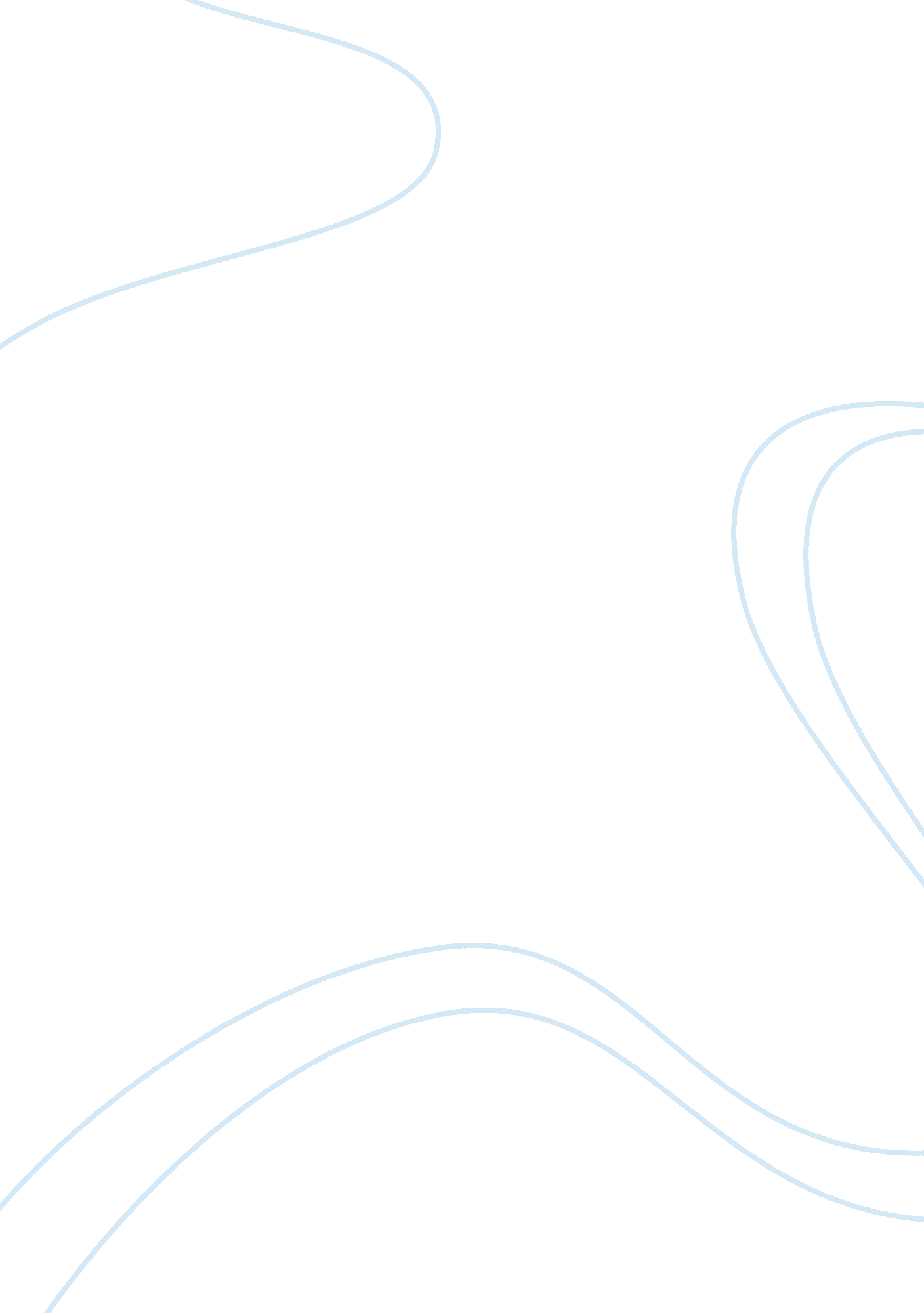 Hr planning process presentation essay sampleBusiness, Company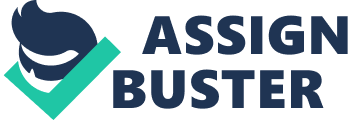 There exists a near incorporation with the HR organizing procedure and also the tactical method. The particular tactical method according to objective, perspective, along with morals sets the reason and also objectives on the business. The HR Organizing method comprehends these types and also builds up the way of life depending on the objectives of the business. The organization we worked before tends to make plastic-type shaped toys and also the HR organizing method assists the organizations accomplish their goals. The tactical method recognizes the particular possibilities along with risks within the surroundings. The HR organizing method recognizes the actual possibilities regarding hiring the ideal staff and teaching all of them. During my past business I just labored, all of us need abilities to create top quality conforms or even decrease waste. Some of our durability is based on maintaining the price minimal. Its HR organizing which includes formulated these kinds of abilities along with skills within our business. There have been issues when individuals struggled to understand the actual programs. It had been part of the business’s technique to reduce the expenses of attacked plastic-type toys. HR organizing really applied the equipment of training and satisfaction assessment to improve productivity and efficiency so the tactical goals had been accomplished. The particular shaped plastic-type toys marketplace is extremely aggressive; also it had been necessary that the initiatives of each and every worker had been arranged towards the tactical goals. The HR organizing applied functionality assessment as well as set up the analytics in a manner how the exercise of the worker within the business had been arranged to that particular tactical goal. HR organizing is a main factor in the business attaining aggressive benefit. The very first obligation of HR would be to hire. The tactical organizing method recognizes the reason and also objectives of the business and also hires staff which are prone to assist the business accomplish their objectives along with reasons. The 2nd obligation of HR would be to teach the individuals who’ve been employed. Among the crucial tactical plans of the company would be to make the most of possibilities which are within the surroundings. The HR teaches their staff to get these kinds of opportunities. The 3rd obligation of HR is always to put the individuals in suitable jobs. The HR recognizes the skis and also strong points of the staff and also locates them on suitable jobs. The 4th obligation of HR would be to repair and also provide income. HR establishes on the actual wages along with advantages in a manner how the workers are maintained and also the turnover rates are reduced. This specific facilitates the tactical organizing of the company. The 5th obligation of HR would be to assess the efficiency of every worker and also to supply extra teaching so the tactical reason for the actual company will be accomplished. The analytics are usually chosen in a manner how the staff helps the tactical goals on the company and thus incorporate in to the tactical organizing procedure for the company. References: 
www. hfrp. org Publications & Resources Browse Our Publications www. sergaygroup. com/Smart-Talk/Strategic-Planning-Process. html www. allen. com/cgi-bin/gt/tpl. h, content= 125 www. slideshare. net/…/human-resource-planning-conce… – United States www. andrews. edu/~schwab/384plan4. ppt www. ehow. com Business 